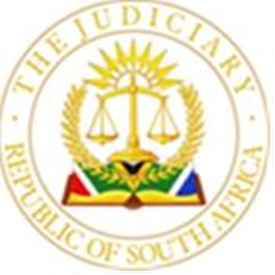 							OFFICE OF THE CHIEF JUSTICE		(REPUBLIC OF SOUTH AFRICA)					GAUTENG LOCAL DIVISION, JOHANNESBURGUNOPPOSED MOTION ROLL FOR 20 MARCH 2024.BEFORE THE HONOURABLE JUDGE:    DIPPERNAAR                                             JUDGE’S SECRETARY:JBlake@judiciary.org.zaPARTIESCASE NUMBER1.ABSA HOME LOANS GUARANTEE COMPANY (RF) PROPRIETARY LIMITED V. ANELE SOKOPO		2023-1139772.KELEABETSOE NOBELUNGU KILOWAN		2023-1291323.ABSA HOME LOANS GUARANTEE COMPANY (RF) PROPRIETARY LIMITED V. BHEKI NHLANGOTHI # 2022-0407774.CHANGING TIDES 17 (PROPRIETARY) LIMITED N.O. V. KEOLEBOGILE MIRRIAM FOUT 2023-1231235.CONFIANCE ADMINISTRATIVE SOLUTIONS PTY LTD (IN ITS CAPACITY AS DULY APPOINTED ADMINISTRATOR OF NEWPORT E BODY CORPORATE) V. ROCOTAN INVESTMENT PTY LTD  2023-074611	6.CONSTRUCTION EDUCATION AND TRAINING AUTHORITY V. SID ADVISORY AND MANAGEMENT CONSULTING (PTY) LTD #	2023-004175	7.CRICKLEWOOD BODY CORPORATE V. NONHLANHLA MAKHUBALO 		2023-0749968.ELITE STAR PROPERTIES 3 (PTY) LTD V. THERESA NTHATUOA NKAMBULE	2023-0342899.EVELYN NCUBE V. THE DIRECTOR-GENERAL: DEPARTMENT OF HOME AFFAIRS 	2024-000637 10.FINANE TRADING ENTERPRISE CC V. PETER-MAN PANEL BEATERS AND SPRYING 2023-106902 11.FIRSTRAND BANK LIMITED T/A WESBANK V. DZUNISANI ALDWORTH MBALATI	2023-058154 12.FISO TSHABA v. ROAD ACCIDENT FUND	2023-11429113.GARY BRIAN BUSKIN v. IAN WALTER KASIMOV		2023-12883114.IZAK SMOLLY PETERSEN N.O. V. IJAR BUSINESS GROUP (PTY) LTD T/A IJAR HARDWARE & ELECTRONICS 2023-09529515.ABSA VEHICLE MANAGEMENT SOLUTIONS (PTY) LTD V. LESEDI TECHNICAL ENGINEERING CONSULTING (PTY) LTD T/A LTE CONSULTING	2024-00090216.CITY OF JOHANNESBURG METROPOLITAN MUNICIPALITY V. BALEB HOLDINGS (PTY) LTD 2023-08753017.CITY OF JOHANNESBURG METROPOLITAN MUNICIPALITY V. A M S HAVEN 201 (PTY) LTD 2023-09276518.CHURCHILL HOUSE (PTY) LTD (IN LIQUIDATION) V. CITY OF TSHWANE METROPOLITAN MUNICIPALITY		2023-13452719.ATTIE BOYENS  	2024-00143020.BRIDGE TAXI FINANCE NO 02 (PTY) LTD v. MASEKO; SOLLY, SOLOMON		2023-08982421.BUFFSHELFCO 34 (PTY) LTD v. SNR DEDICATED CONTRACTS (PTY) LTD		2023-11184222.BUTI JOHANNES SHAKA v. MEMBER OF EXECUTIVE COUNCIL LIMPOPO DEPARTMENT OF HEALTH 		2023-01593523.BUTI JOHANNES SHAKA v. MINISTER OF POLICE		2023-01603824.CHANGING TIDES 17 (PROPRIETARY) LIMITED N.O. V. ELIZABETH ROZINA CAMELO		2023-07518025.SHACKLETON CREDIT MANAGEMENT (PTY) LTD V. RUDZANI EMMANUEL TSHIKOSI2019/40480PS26.FIRSTRAND BANK LIMITED VS ALEXANDER NTUSI2019/18130AV27.THE STANDARD BANK OF SOUTH AFRICA// NKOSINATHI VUYANI DLAMINI2020/21276D28.BMW FINANCIAL SERVICES (SA)(PTY) LTD T/A ALPHERA FINANCIAL SSERVICES // D.C ANDERSON2021/57632D29.TERIFFIC NKIWANE AND ANOTHER V SICHUMILE NYATHI AND OTHERS2022/00784O30.NEDBANK / NEDZINGAE2022/13331	O31.U TOIT, ANNA ELIZABETH obo STORM CHRISTIAN PIETER vs ROAD ACCIDENT FUND2016/21792T32.SHACKLETON CREDIT MANAGEMENT (PTY) LTD v ELNORAH XABA46533/2013AV33.ASSETLINK INVESTMENTS (PTY) LTD v CLAREDON TRANSPORT UNDERWRITING MANAGERS (PTY) LTD0043884/2016T34.GAVIN BOREJSZO / BRETT PETER SWAN2021/46569S35.NKOSI ET VS MAILA SM2013/38371O36.AMAPOGO SECURITY (PTY) LTD V COMPASS INSURANCE COMPANY LIMITED & 2 OTHERS2021/19950T37.GALANE LESETJA PHINEAS VS SOUTH AFRICAN BROADCASTING CORPORATION & OTHER2019/08537T38.NGOBESE, MASETJHABA CYNTHIA VS ROAD ACCIDENT FUND2021/33808O39.SB GUARANTEE COMPANY (RF) PROPRIETARY LIMITED // MAZIBUKO, THULANI MORRIS MAZIBUKO2019/30727	AM